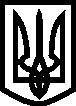 УКРАЇНА
ВИКОНАВЧИЙ КОМІТЕТ
МЕЛІТОПОЛЬСЬКОЇ МІСЬКОЇ РАДИ
Запорізької області

Р О З П О Р Я Д Ж Е Н Н Я 
міського голови

                                                                                                                                                            24.03.2021                                                                         №   116-р  
											                    Про призначення посадової особи, відповідальної за організацію прийому делегації представників та експертів компанії BETEN Ingenierie (Французька Республіка) Керуючись Законом України “Про місцеве самоврядування в Україні”, у зв'язку з тим, що 26 березня 2021 року в місті Мелітополі буде перебувати  делегація представників та експертів компанії BETEN Ingenierie (Французька Республіка) щодо залучення французької експертизи стосовно розвитку систем муніципального функціонуванняЗОБОВ’ЯЗУЮ:  	1. Призначити начальника відділу забезпечення роботи міського голови виконавчого комітету Мелітопольської міської ради Запорізької області Моісеєнко Катерину Олександрівну, відповідальною особою за організацію прийому іноземної делегації.2. Відділ інформаційних технологій та захисту інформації виконавчого комітету Мелітопольської міської ради Запорізької області забезпечити виконання заходів щодо перевірки визначеного приміщення згідно з п. 1 розпорядження міського голови від 20.03.2019 № 132-р.	3. Контроль за виконанням цього розпорядження залишаю за собою.Мелітопольський міський голова 					Іван ФЕДОРОВ